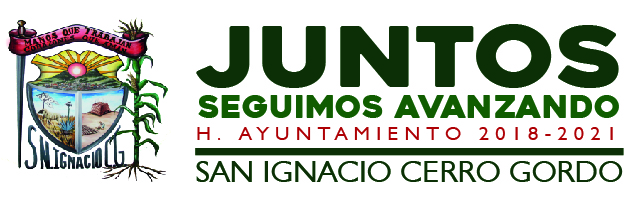 Procedimiento para solicitar información Pública del Gobierno Municipal de San Ignacio Cerro Gordo, por escrito:Presentar por escrito la solicitud, en original y copia, ante el titular de la Unidad de Transparencia del Ayuntamiento, en planta alta del Palacio Municipal de San Ignacio Cerro Gordo, Jalisco. La solicitud de información, además de cubrir los requisitos del artículo 8° de la Constitución Política de los Estados Unidos Mexicanos, de realizarse por escrito y de manera pacífica y respetuosa, deberá entregarse por duplicado y contener los siguientes datos:1. Nombre del sujeto obligado a quien se dirige; (Municipio de Ixtlahuacán de los Membrillos)2. Nombre del solicitante y autorizados para recibir la información, en su caso;3. Domicilio, correo electrónico o solicitar que en los estrados de la dependencia, se realicen las notificaciones.4. Información solicitada, incluida la forma y medio de acceso de la misma, (copia simple, certificada, CD, plano) la cual estará sujeta a la posibilidad y disponibilidad que se resuelva el sujeto obligado.En caso de faltar alguno de los anteriores requisitos no procederá la atención de la solicitud. Si es menester, la unidad citará en uno o dos días al peticionario, para aclarar las dudas que genere su petición. La solicitud revisada y procedente será objeto de sellado de recibido en original y copia, entregándose ésta al peticionario e indicándole la fecha en que puede pasar a recogerla. El solicitante deberá, si los hubiere, cubrir los costos por el servicio que le haya sido prestado, de acuerdo con lo establecido por la Ley de Ingresos vigente en el momento de realizar la solicitud. La solicitud será resuelta a más tardar en ocho días hábiles siguientes a la recepción de la misma. En caso de requerirse una prórroga, por la naturaleza o las condiciones de la información, se notificará personalmente mediante escrito fundado y motivado.GOBIERNO MUNICIPAL, SAN IGNACIO CERRO GORDO.ADMINISTRACION 2018-2021.Número de expediente: ________Fecha: ________1.-Sujeto obligado: ___________________________________________________2.- Solicitante: _______________________________________________________3.-Domicilio y correo electrónico: _______________________________________4.-Forma en la que desea que le sea entregada la información: Copias simples (  )  Copias certificadas (  )  Otro __________________________Descripción de la información solicitada._________________________________________________________________________________________________________________________________________________________________________________________________________________________________________________________________________________________________________________________________________________________________________________________________________________________________________________________________________________________Solicitud de información vía Infomex.http://www.infomexjalisco.org.mx/InfomexJalisco/ 